ПОЗИВ ЗА ПОДНОШЕЊЕ ПОНУДА ЗА НАБАВКУ НА КОЈУ СЕ ЗАКОН НЕ ПРИМЕЊУЈЕВОДОВОДНИ МАТЕРИЈАЛ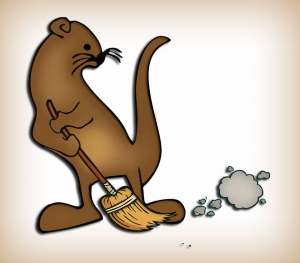 ЈКП „ ВИДРАК“ ВАЉЕВОВојводе Мишића 5014000 ВаљевоДел.бр.01-1146/1-22Тел: 014/221-556www.vidrakvaljevo.comДОКУМЕНТАЦИЈА ЗА НАБАВКУ   ВОДОВОДНИ МАТЕРИЈАЛ  Д-5/2022Март, 2022.годЈКП „ВИДРАК“ ВАЉЕВОупућује Позив за достављање понуда За  набавку	Позивамо Вас да уколико сте заинтересовани,  доставите понуду за  набавку  у поступку    Д-5/2022– набавка добара – ВОДОВОДНИ МАТЕРИЈАЛ.	Понуда се припрема и подноси у складу са документацијом.	Документацију може преузети лице које поседује овлашћење заинтересованог понуђача у нашим просторијама, које се налазе у ул. Војводе Мишића 50 у Ваљеву, сваког радног дана од 08.00-14.00 часова или се доставља понуђачу на лични захтев, путем поште, e-maila.	Заинтересовани понуђачи су обавезни да своје понуде доставе лично или путем поште најкасније до  10.03.2022. Благовременим ће се сматрати понуде које стигну до  10.03.2022. год. на адресу ЈКП „ВИДРАК“ Ваљево, улица Војводе Мишића 50 до 12:45 часова истога дана.	Јавно отварање понуда обавиће се истог дана када је крајњи рок за пријем понуда, односно 10.03.2022. год у 13:00 часова .Отварању понуда могу да присуствују представници понуђача са овлашћењем, које се предаје комисији непосредно пре  јавног отварања понуда.	Одлуку о додели уговора наручилац ће донети у року од 05 дана од дана јавног отварања понуда.                            Број  набавке Д-5/2022– набавка добара водоводни материјал.У П У Т С Т В Оза сачињавање понуде по позиву бр. Д-5/2022              1.Понуда се подноси на оригиналном обрасцу из документације.	Понуда мора бити јасна, читко откуцана или написана неизбрисивим мастилом и свака страна мора бити потписана од стране овлашћеног лица.Понуда се подноси у затвореној коверти, са тачно наведеном адресом понуђача и назнаком  НЕ ОТВАРАТИ – понуда за  набавку „водоводни материјал“  бр:  Д-5/2022	2.Понуда и сва акта морају бити на српском језику. Понуда се доставља тако што понуђач уписује тражене податке у обрасце који су саставни део конкурсне документације.              Комисија за набавке узеће у разматрање само благовремене понуде. Понуда ће се сматрати благовременом ако је наручиоцу достављена до рока назначеног у позиву за достављање. Наручилац ће као неисправне одбити понуде које су благовремено предате али за које се после отварања понуда на основу прегледа и оцене утврди да не испуњавају све захтеве из документације.	Вредновање понуда ће се вршити на основу следећих критеријума : најнижа понуђена цена.У случају да две или више понуда имају исту најнижу понуђену цену, наручилац ће позвати понуђаче чије су понуде са истом најнижом понуђеном ценом и најповољнију понуду изабрати жребом. Поступак избора најповољније понуде путем жреба ће се обавити на следећи начин:1. Наручилац ће упутити позив понуђачима чије су понуде са истом најнижом понуђеном ценом да присуствују поступку жребања;2. Поступак жребања водиће председник Комисије и биће обављен у просторијама наручиоца;3. Комисија ће водити записник о поступку жребања;4. Комисија ће припремити посуду и куглице у којима ће бити папирићи са називима понуђача чије су понуде са истом најнижом понуђеном ценом;5. Жребање ће бити обављено тако што ће председник комисије извршити извлачење једне куглице, извадити папирић из исте и прочитати назив понуђача којем ће Наручилац доделити уговор.ЈКП ‘’ ВИДРАК‘’ ВАЉЕВОБрој: 01 - 1146/1-22У Ваљеву 01.03.2022 годОБРАЗАЦ ПОНУДЕ бр. _____- ВОДОВОДНИ МАТЕРИЈАЛ -НАПОМЕНА : Не попуњавати у горњој табели са назнаком ’’ по договору ’’, јер се неће разматрати.На крају ове стране ставити потпис овлашћеног лица.						______________________________Напомена: Количине су оквирне, роба ће се набављати сукцесивно до уговореног износа.                                                                                       ПОНУЂАЧ                                                                                  _____________________________Назив фирме и седиштеАдреса понуђачаИме и презиме контакт особеТел.,факс, е-маилЖиро- рачунМатични бројРегистарски бројШифра делатностиПорески бројБрој  набавкеД-5/2022Услови плаћања (у складу са Законом о роковима измирења новчаних обавеза у комерцијалним трансакцијама)45 данаУкупан износ вредности без ПДВ- аУкупан износ за уплату са ПДВ-омРок испорукеVODOVODNI MATERIJALVODOVODNI MATERIJALVODOVODNI MATERIJALVODOVODNI MATERIJALVODOVODNI MATERIJALRB                Naziv artiklaOkvirnaKoličina/kommpak Jedinična cena bez PDV-aZbirna cena bez PDV-aBATERIJA  JEDNORUČNA ZA KADU1 комBATERIJA  JEDNORUČNA ZA SUDOPERU ZIDNA1 комWC  ŠOLJA1 комVODOKOTLIĆ KRUŠIK1 комSLAVINA  3/4″  baštenska sa prečkom I priključkom1 комSLAVINA  1/2″ baštenska sa  prečkom I priključkom1 комBaterija jednoručna za sudoperu- ugradna1 комPVC  CEV 200 х 20001 комPVC  CEV 110/10001 комPVC  CEV 1/2″2 комPVC  CEV 3/4″2 комPVC  LUK  110/901 комPVC  LUK  110/451 комBaterija jednoručna lavabo hladna zidna1 комPVC  LUK  75/451 комPLOVAK ZA MONOBLOK1 комPVC KOLENO 1/2″ okiten1 комPVC KOLENO 3/4″ okiten1 комKUGLA VENTIL 3/4″1 комKUGLA VENTIL 5/4″1 комKUGLA VENTIL 6/4″1 комMLAZNICA (BAŠTENSKA)1 комKUGLA VENTIL 1/2″1 комTermostat za protočni bojler1 комZvono vodokotlića krusik1 комPoluga vodokotlića krusik 1 комSPOJKA 1/2″1 комSPOJKA 3/4″1 комEK VENTIL 1/2/3/8”1 комDaska za wc šolju1 комCREVO BAŠTENSKO 1/2 ″ troslojno- profesional1 мCREVO BAŠTENSKO 3/4 ″  troslojno- profesional1 мBOJLER 10L1 комBOJLER 50L1 комBaterija jednoručna za protočni bojler1 комVENTIL ZA BOJLER1 комGrejač za bojler 10 l1 комGrejač za bojler 80 l1 комVIRBLA 5/4″1 комVIRBLA 6/4″1 комTEFLON TRAKA1 комGUMICA ZA SLAVINU 1/2″ (16mm)1паковањeGUMICA ZA SLAVINU 3/4″ (19mm)1паковањeBRZA SPOJKA 1/2″bastensko crevo1 комBRZA SPOJKA 3/4″ bastensko crevo1 комPistol za zalivanje1 комBRINOKS CREVO BOJLER L 4001 комBRINOKS CREVO3/83 3/8 l 3501 комUKUPNO:UKUPNO:UKUPNO: